关于举办大连市第二十六届“枫叶杯”英语演讲比赛的通知为推动大连“两先区”“三个中心”建设，奋力当好新时代东北振兴“跳高队”，发掘更多外语人才，现将大连市第二十六届“枫叶杯”英语演讲比赛有关事宜通知如下：主办单位：大连市人民对外友好协会、大连市教育局、大连市人民政府外事办公室、枫叶教育集团协办单位：共青团大连市委员会、大连理工大学、大连海事大学、大连民族大学、东北财经大学、辽宁师范大学、大连医科大学、大连交通大学、大连工业大学、大连海洋大学、大连外国语大学、大连大学、大连教育学院、大连东软信息学院、大连科技学院、大连财经学院、辽宁对外经贸学院、大连理工大学城市学院参赛条件：我市中国籍大、中、小学在校生及社会各界45周岁以下英语爱好者均可报名。（曾在英语国家连续生活两年以上者、历届“枫叶杯”英语演讲比赛的金奖或特等奖获得者，不得报名参加原获奖组别的比赛。）分组方法:比赛分小学组、初中组、高中组、大学组、社会组（含在校研究生）。报名方式：小学组、初中组、高中组参赛选手向所在学校报名，由学校组织初赛，在“大连教师网”下载报名表格，将复赛名单统一报送至大连教育学院国际交流处（gj_dljyxy@126.com）；大学组参赛选手向所在学校直接报名；社会组参赛选手请登录https://www.wjx.cn/vm/wOH54vR.aspx网站填写表格或扫描二维码进行报名，社会组只接受网上报名，请勿邮寄或亲自送递表格。咨询电话：83686602（工作日9：30—16：00）。报名时间：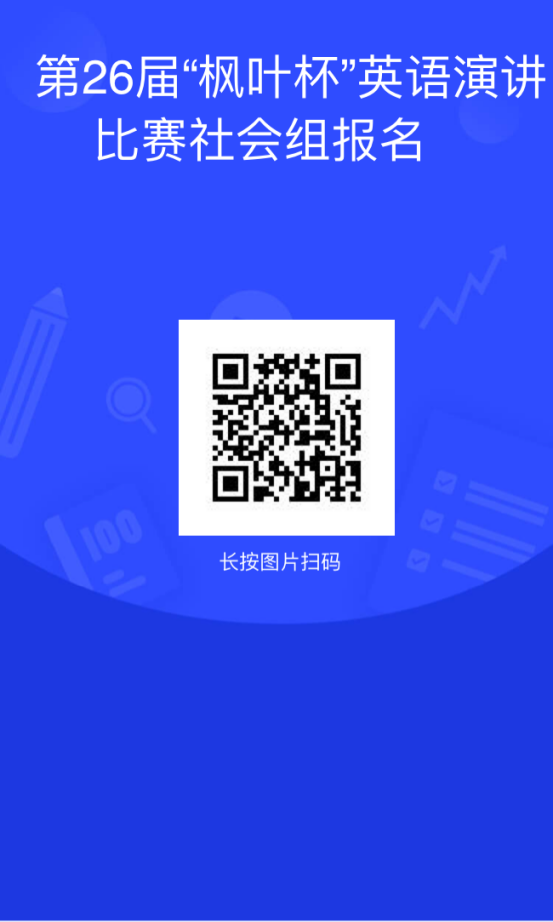 社会组报名自即日起至2023年4月13日（星期四）17：30，逾期不予受理。其他组别报名时间请详询报名单位。参赛程序：比赛分初赛、复赛、决赛。初赛：小学组、初中组、高中组由各学校自行命题组织实施；大学组由所在学校组织实施。社会组初赛时间为4月15日（星期六）09：00—16：00，地点另行通知。大学组、社会组参赛者从下列演讲题目中自选一题准备，比赛时脱稿演讲，时间为3至4分钟，无现场问答环节。题目：1.Discover the beauty of Dalian in your own perspective. It’s up to you to make the most of it. (Prompts: people and culture, landscape, transportation, beaches, public facilities and services, climate, local cuisine or any other “small” things around you)2.Chinese path to modernization carries global significance. If you agree, give your arguments.3.If you had a chance to demonstrate to a foreign audience about China’s rapid economic development and long-term social stability, what would you tell them?复赛：小学组、初中组、高中组每校1至2名选手进入对应组别复赛，具体细则由大连教育学院组织实施。上述三组参赛者复赛题目、时间、地点由大连教育学院赛前另行通知。复赛详情请登陆大连教师网www.dlteacher.com查询。比赛时脱稿演讲，时间为2至3分钟。大学组和社会组进入复赛的选手当场抽题，经30分钟准备脱稿演讲，时间为3至4分钟，演讲后无提问环节。大学组和社会组复赛时间定于4月22日（星期六）09：00—17：00，地点另行通知。决赛：获得各组复赛前5名的选手进入决赛。决赛将在5月26日（星期五）于富丽华大酒店二楼多功能厅举办，详情将公布于市政府外办网站www.wb.dl.gov.cn和市政府外办“大连外事”微信公众号。奖项设置：复赛：复赛决出的大学组6至20名和社会组6至10名选手获得三等奖。其余入围复赛选手获得优秀奖。决赛：小学组、初中组、高中组、大学组、社会组分设特等奖1名、一等奖2名、二等奖2名。向小学组、初中组、高中组、大学组入围决赛选手的指导教师颁发优秀指导教师证书。1.大学组、社会组：特等奖：奖金5000元、奖杯、奖状一等奖：奖金3000元、奖杯、奖状二等奖：奖金2000元、奖杯、奖状2.初中组、高中组：特等奖：1000元购书卡、奖杯、奖状一等奖：600元购书卡、奖杯、奖状二等奖：400元购书卡、奖杯、奖状3.小学组：特等奖：800元购书卡、奖杯、奖状一等奖：500元购书卡、奖杯、奖状二等奖：300元购书卡、奖杯、奖状